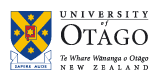 Pacific On Campus Experience Programme 2024Check List of what to bring:Your school photo IDA 2 minute presentation introducing yourself Full School Uniform (to wear on Monday) Emergency Contact details of your parents or caregiver Clothing :Warm jacket/coatPyjamas2 pairs of comfortable jeans/trousersCardigan/woollen jerseyFormal/Cultural wear (Puletasi/Sulu & Aloha)3 pairs of socksHat, scarf and glovesUndergarments, enough for 3 daysPersonal toiletriesComfortable walking shoesRaincoat/umbrella  Clothing that is nice, presentable and comfortableSleeping bagTowelPhone charger/portable charger.A small gift (under $10) for your mentor and ideas for an individual/group itemYour Great Sense of Humour and lots of energy